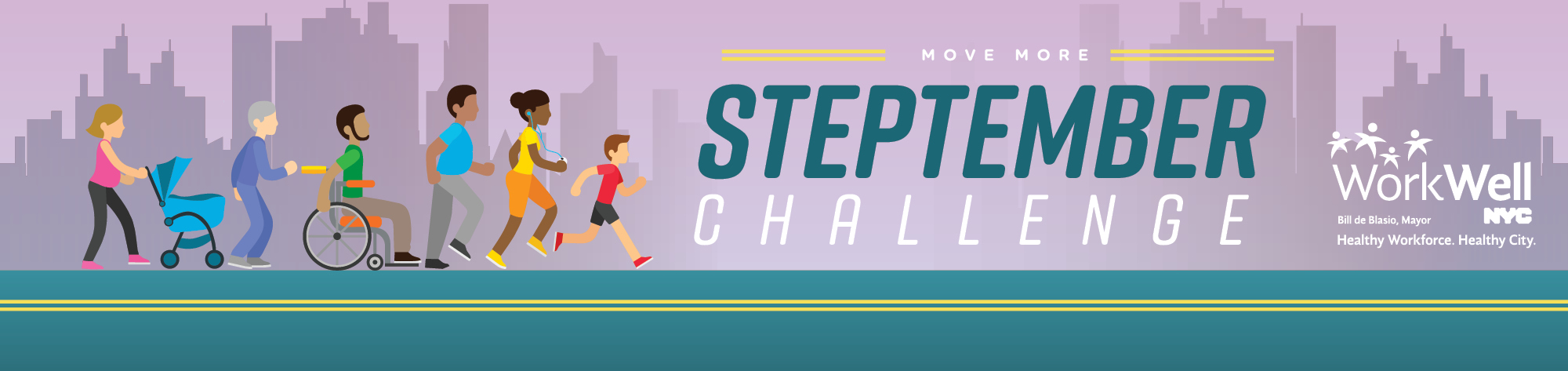 Hey (insert agency) Employees!Let’s get moving! Join the MoveMore: STEPtember Challenge and get fit with your colleagues in a friendly walking competition against other city agencies.Registration is now open, so make sure you head on over to www.nyc.gov/movemore today to join one of the (insert agency) teams! (Spots are limited). Team and individual prizes will be awarded so everyone has a chance to win!Any questions about the challenge? Need help signing up? Join WorkWell NYC on one of three webinar calls: You can also find registration help by viewing the FAQ’s here. If you are still unable to sign up after doing so, please reach out to workwell@olr.nyc.gov with the subject line “STEPtember Inquiry”.  Please note:You are not required to have a wearable device to participate in this challenge -- an iPhone or an Android is able to track your steps for you! (Just make sure you are carrying it around with you, of course.) If you do not have a mobile device that integrates with MoveSpring, don’t fret! Email the WorkWell NYC team at workwell@olr.nyc.gov to discuss ways in which you can still participate. If you have any physical limitations and would like to participate in the challenge, please email workwell@olr.nyc to learn how to sign up. 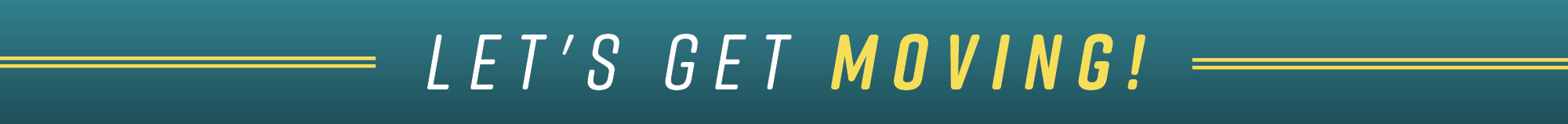 www.nyc.gov/movemore || workwell@olr.nyc.gov 